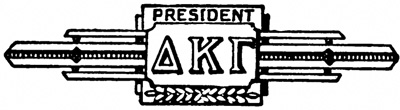 .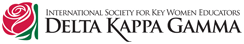 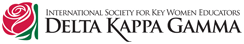 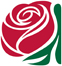 ******************************************************************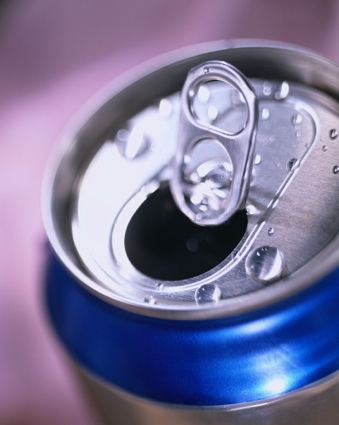 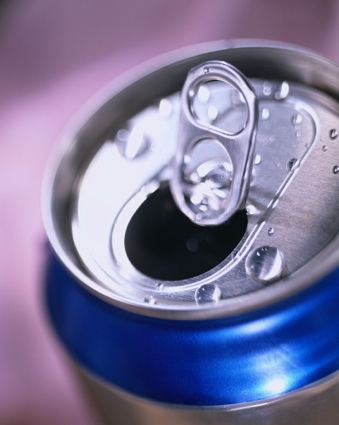 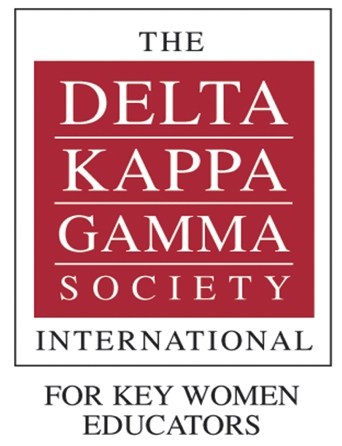 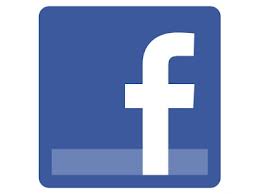 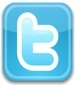 